Консультация для занятий с детьми по теменедели «Спорт (все виды спорта)»Образовательная область «Социально-коммуникативное развитие»Мир природыТема: «Цветы на подоконнике». Задачи: Закрепить знания детей о комнатных растениях. Познакомить с названиями 2-3-х комнатных растений. Развивать желание ухаживать за растениями, относиться к ним с любовью и нежностью. Учить детей сравнивать растения, находить сходство и различие во внешних признаках.Новая лексика:	Существительные: растение, цветок, фикус, фиалка, кактус, лист, лепестки, серединка, корень, стебель, ворсинки, земля, горшок, вода, свет;Прилагательные: Красивый, нежный, цветущий, широкий, узкий, колючий, короткие, мощный, гладкие, зеленый, розовый, комнатный;Глаголы: Расти, цвести, выращивать, любоваться, вытирать, протирать, поливать, ухаживать, рыхлить.Рекомендуется:-дома рассмотреть комнатные растения, объяснить, почему так называются, для чего люди дома держат комнатные растения,-обратить внимание на их внешний вид, особенности строения, характерные признаки;- выучить с ребенком некоторые названия комнатных растений;- объяснить, как нужно ухаживать за растениями (поливать, поворачивать к солнцу, смывать пыль с листьев, вытирать листья, опрыскивать), объяснить для чего это нужно;- провести с ребенком совместную деятельность по уходу за комнатными  растениями;- объяснить ребенку, для чего нужно их поливать, поворачивать к солнцу или содержать в тени, смахивать с листьев пыль;                                                          Беседа «Комнатные растения»Побеседуйте с ребенком о комнатных растениях;• Назови одним словом, что это. (растения, цветы);• Объясни, почему эти растения мы называем комнатными?;• Перечисли растения, которые растут  дома (2 – 3 растения)• Как мы должны ухаживать за растениями? (Поливать, удобрять, рыхлить почву, опрыскивать, пересаживать, протирать пыль с листочков и т.д.)• Расскажи, что есть у всех растений? (корень, стебель, листья, бутоны, цветы). Расскажи, для чего растению нужны корень и листья?«Перескажи текст»Предложите ребенку прослушать и пересказать текст.В нашем доме много красивых цветов. Это фикус, герань, фиалка, бегония. Мы сами ухаживаем за комнатными растения. Мы их поливаем, протираем листья, рыхлим землю и опрыскиваем. Нам очень нравится ухаживать за цветами.Поиграйте с ребенком:«Послушай и повтори»Предложить ребенку внимательно прослушать 4  названия комнатных растений и повторить по памяти:  Например: Кактус, фиалка, герань, фикус«Назови ласково» Например, стебель– стебелек Корень, цветок, лист, бутон, лепесток, горшок, фиалка.Пальчиковая гимнастика  «Комнатные растения»На окно скорее глянь:                (показать обе ладошки) Здесь у нас цветёт герань.       (сгибают пальцы в кулачок, начиная с мизинца) А здесь красавец бальзамин, Амариллис рядом с ним.Фуксия, бегония – Мы все названья помним!          (раскрыть ладошку) Мы взрыхлим цветы, польём, (пошевелить опущенными вниз пальцами) Пусть подрастают день за днём! (обе ладошки соединить «бутончиком», поднять над головой и раскрыть «цветком»)
Артикуляционные упражнения1. «Протираем листочки» (улыбнуться, показать зубы, широким языком медленно провести с наружной стороны зубов, имитируя чистящие движения, также чистим нижние зубы выполнять под счет до 6раз)2. «Стебелек» В горшках растут цветы, у них крепкий стебелёк (улыбнуться открыть рот, присосать язык к нёбу, открывать и закрывать рот, не отрывая языка от нёба выполнять под счет до 6 раз)3. «Рыхлим землю» (рот приоткрыт, губы в улыбке, кончик языка ударяется об альвеолы за верхними зубами выполнять под счет до10 р)Дыхательное упражнение «Цветок распускается»И.п.: руки на затылке, локти сведены (закрытый бутон). Выполнение: медленно, поднимаясь на носки, вытянуть руки вверх и в стороны – вдох (цветок раскрывается). Возвращение в и.п. – выдох. Медленно, 4-6 раз. Почитайте ребёнку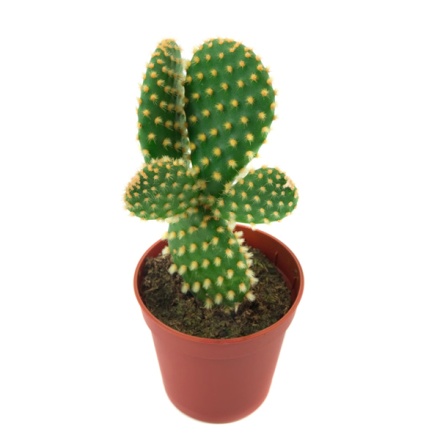 Я вас прошу:
Позавидуйте мне –
Кактус расцвел
У меня на окне.
Яркий цветок,
Словно
Солнечный
Лучик, 
Храбро горит
Между острых колючек.                     Р. Сеф. (Кактус)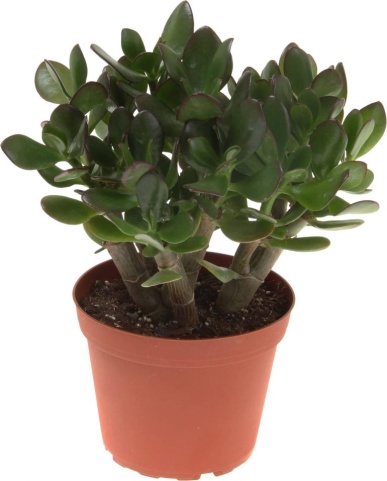 В нашей группе на окне,
Во зелёной во стране,
В расписных горшочках
Подросли цветочки.
Вот розан, герань, толстянка,
Колких кактусов семья.
Их польём мы спозаранку.
Я и все мои друзья.                            Нищева Наталия «На целый век украсит дом, 
И всех излечит в доме том.
Цветок тот неказист на вид,
Но как целитель знаменит».            (Алоэ.)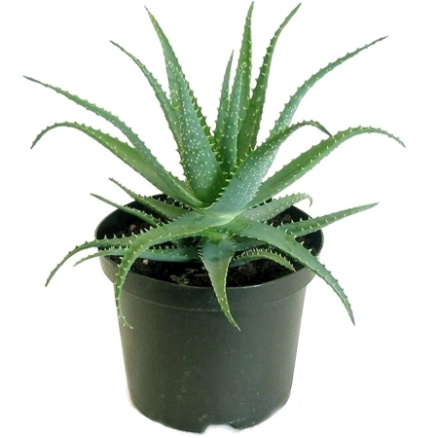 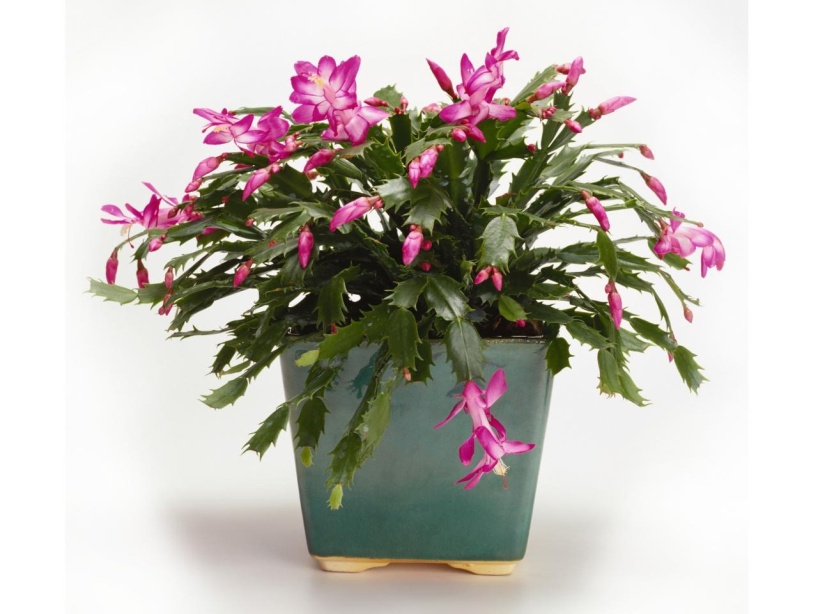 Говорят, что в декабре
Все деревья в серебре.
Я же в комнате зимой
Расцветаю, как весной.
И жду всегда я декабря,
Чтобы радовать себя.
И любуются все мной,
Восхищаясь красотой.                   (Декабрист)